Application form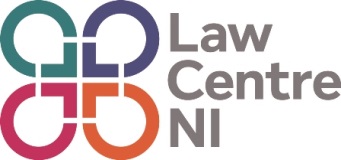 Please complete this form and return by post to: Personnel, Law Centre NI, 3rd Floor, Middleton Building, 10-12 High Street, Belfast, BT1 2BA or by email to admin.belfast@lawcentreni.org APPLICATIONS SHOULD BE RECEIVED NO LATER THAN 5pm on Monday 24th June  2019.Please print or type in black ink and answer ALL questions.  Please note that CVs will not be accepted.All information provided shall be treated as strictly confidentialPostPersonal detailsSurnames:					        Address:Forenames:Email:Telephone:Education: full-time and part-time Dates: From/to 	Specify ‘school’, ‘college’, or 	Exams passed		 Subjects taken (after age 16)	‘university’ 						(specify grades) Training  [use a continuation sheet if necessary]Course title 	Provider 		        PT / FT	    Dates		  OutcomeEmploymentPlease give present or most recent employer and work backwards in time. Continue on a separate sheet if necessary.Present employment	     Name and address of employer			Position held 	From / to (month / year)	(give brief description of duties and reason for leaving)Previous employment	     Name and address of employer		Position heldFrom / to (month / year)                                                                                   (give brief description of duties and reason for leaving)6. GeneralPlease state briefly what attracts you to the post.7. Qualification / Experience / knowledge/ Skills / AptitudesYOU SHOULD COMPLETE THIS PART OF THE APPLICATION TO DEMONSTRATE YOU MEET THE RELEVANT CRITERIA.  COMPLETE THIS PART OF THE FORM AS COMPREHENSIVELY AS POSSIBLE, SPECIFYING RELEVANT DATES IN EACH CASE.  YOU MAY USE A CONTINUATION SHEET IF REQUIRED.7(a) Essential Criteria7(a) Essential Criteria (contd.)7(a) Essential Criteria (Contd.)7(a) Essential Criteria (Contd.)7(b)   Desirable criteria8 (a) 	Are you prepared to travel if required?         Yes			No8 (b)	Do you have a current UK driving license with access to a car (note this will be waived where applicants can demonstrate suitable alternative arrangements or in response to disability needs)    						             						         Yes               No 8 (c) 	Are you willing to work occasionally out of normal hours? 	                                                                                                Yes                      No 9. 	Please tell us about any disabilities you may have in order for us to comply with the Disability Discrimination Act 1995. Please detail any request for reasonable adjustments in relation to the application process or interview arrangements.The Law Centre does not discriminate on the grounds of disability.10. 	Do you have permission to work in the UK?      Yes		  No11. 	Have you ever been convicted of a criminal offence?     Yes                        NoNote: You do not need to disclose any convictions which would be considered spent under the Rehabilitation of Offenders (NI) Order 1978If YES, please give details of offence/s:12. 	When would you be available if offered this post?13.	RefereesNames and addresses of two referees.  One of your references should be from an employer / someone who is familiar with your work.  A reference will only be sought from short-listed candidates.14. 	SignatureLaw Centre NI is committed to the protection and safeguarding of all personal data in accordance with General Data Protection Regulation.  The information obtained from this form will be held for the purposes of assessing your suitability for the post. Your data will not be shared with any third parties. For more information on how we process your data please refer to the privacy notice on www.lawcentreni.org. If you are happy for us to retain this data please indicate below.☐ I confirm that I have read the privacy notice and consent to Law Centre NI holding and processing my personal data for the purposes indicated.Please ensure you check your final application before submitting.Please make sure you fill in the employee monitoring questionnaire.Generalist Advice Quality Auditor  (fixed term to March 2020, with possibility of extension)Ref: GAQA 14-19Present earnings including,  where appropriate, salary  scalePresent earnings including,  where appropriate, salary  scalePosition on scalePosition on scaleE1 Successful completion of Law Centre WRAP or ATP course (minimum).E2 At least two years’ experience of providing generalist advice in a voluntary/community advice service setting. – *generalist advice is defined through the NI Advice Quality Standard to include Appeals and Tribunals (may only be offered by larger providers), Benefits, Consumer, Debt (although complex money advice requires specific skills), Disability (basic only – more complex will usually be referred to specialists), Education, Employment, Health, Housing, Human Rights (basic), Immigration (at a basic level only – more complex work must meet legal guidelines.E3 Experience of quality audit processes, eg NIAQS, CAB, PQASSO, ISO.E4 Understanding of the generalist advice sector in Northern Ireland.E5 Comprehensive experience using ICT systems including MS Office (Word, Outlook, Excel), and database applications eg, AdvicePro.E6 Good communication, both written and oral.E7 Ability to prioritise and to work effectively to agreed deadlines.E8 Self motivated with a passion for affecting positive change on behalf of vulnerable people.E9 Ability to identify and maximise organisational development opportunities.E10 Good organisational skills and ability to be administratively self supporting.E11Ability to work independently and as part of a team to achieve promoting knowledge sharing across an organisation, supporting its strategic objectives.E12 Commitment to aims of Law Centre NI.E13 Commitment to on-going professional development.E14 Willingness to travel throughout Northern Ireland as required – see 8(a) below.E15 Current UK driving license with access to a car (note, this will be waived where applicants can demonstrate suitable alternative arrangements or in response to disability needs) – see 8(b) below.E16 Available for occasional out of hours work in accordance with the requirements of the post – see 8(c) below.D1 Understanding of the role of the voluntary and community sector.D2 Experience of training and improvement processes.D3 Ability to identify law and policy issues for strategic development and opportunities to influence change.Name [Employer]:Position:Address:Telephone:Name [Other]:Position:Address:Telephone:Name [Other]:Position:Address:Telephone:If you do not want us to contact your employment referee prior to interview, indicate by inserting a ‘X’ in the boxIf you do not want us to contact your employment referee prior to interview, indicate by inserting a ‘X’ in the box